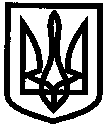 УКРАЇНАХАРКІВСЬКА ОБЛАСТЬІЗЮМСЬКА ЗАГАЛЬНООСВІТНЯ ШКОЛА І – ІІІ СТУПЕНІВ №12ІЗЮМСЬКОЇ МІСЬКОЇ РАДИ ХАРКІВСЬКОЇ ОБЛАСТІНАКАЗ13.08.2020 											 № 64-гПро організацію роботи зохорони праціНа виконання Законів України «Про освіту», «Про загальну середню освіту», «Про охорону дитинства»,  «Про дорожній рух», Правил пожежної безпеки для навчальних закладів та установ системи освіти України, затверджених наказом Міністерства України від 15.08.2016  № 974,Положення про організацію роботи з охорони праці та безпеки життєдіяльності учасників освітнього процесу в установах і закладах освіти, затвердженого наказом Міністерства освіти і науки України від 26 грудня 2017 року № 1669 зареєстрованого в Міністерстві юстиції України 23 січня 2018 року за № 100/31552, Порядку розслідування та обліку нещасних випадків невиробничого характеру, затвердженого постановою Кабінету Міністрів України  від 22.03.2001 № 270 (зі змінами), Порядку  розслідування та обліку нещасних випадків, професійних захворювань та аварій на виробництві, затвердженого постановою Кабінету Міністрів України від 17 квітня 2019 р. № 337, Положення про порядок розслідування нещасних випадків, що сталися із здобувачами освіти під час освітнього процесу16.05.2019  № 659, зареєстрованого в Міністерстві юстиції України13 червня 2019 р. за № 612, наказу Міністерства освіти і науки України від 18.04.2006 № 304 «Про затвердження Положення про порядок проведення навчання і перевірки знань з питань охорони праці в закладах, установах, організаціях, підприємствах, підпорядкованих Міністерству освіти і науки України» в редакції від 30.01.2018, листа МОН України від  26.04.13 р., №1/9-305 «Про використання Інструктивно-методичних матеріалів з питань охорони праці, безпеки життєдіяльності у навчально-виховному процесі»,  наказу директора Ізюмської загальноосвітньої  школи І-ІІІ ступенів №12 Ізюмської міської ради Харківської області «Про затвердження Положення про службу з охорони праці Ізюмської загальноосвітньої школи І-ІІІ ступенів №12 Ізюмської міської ради Харківської області» від 12.08.2020р. № 56-г, з метою створення здорових і безпечних умов освітнього процесу, дотримання норм і правил  охорони праціНАКАЗУЮ:1.Призначити відповідальним за роботу для створення здорових і безпечних умов освітнього процесу, за організацію роботи з охорони праці та безпеки життєдіяльності в закладі заступника директора школи з навчально-виховної роботи Бугай Л.І2.Призначити відповідальним за роботу для створення здорових і безпечних умов під час проведення позакласних і позаурочних заходів заступника директора з виховної роботи  Веприцьку С.С.3.Призначити відповідальним за організацію роботи з охорони праці, проведення заходів щодо запобігання травматизму і професійним захворюванням серед технічного персоналу, дотримання вимог техніки безпеки під час експлуатації виробничого і енергетичного обладнання, машин і механізмів заступника директора з господарської роботи Гончаренко Г.М.4.Призначити відповідальними за стан охорони праці, пожежної безпеки, електробезпеки, техніки безпеки та безпеки життєдіяльності в кабінетах і приміщеннях:- в навчальних кабінетах:- біології – вчителя біології Бойко І.В.;- історії – вчителя історії Луговця В.К.;-географії  – вчителя географії Луговець О.О.;-основ здоров’я – вчителя предмета «Основи здоров’я» Василенко В.П.;- початкові класи – вчителя початкових класів Школьну Н.О.;- фізики – вчителя фізики Оніщенко В.А.;-математики – вчителя математики Донник М.Г;- хімії – заступника директора з господарської роботи Гончаренко Г.М., вчителя хімії;- інформатики – вчителів інформатики Вермійчук М.М., Лєвіщева Д.М., Перевозник Ю.П.;- укр. мови та літератури – ;- предмета «Захист України» – вчителя предмета «Захист України» Суддя В.І.- в майстернях – завідуючого майстернями:- в слюсарній – вчителя трудового навчання Коноплю В.М.;- в столярній – вчителя трудового навчання Коноплю В.М.;- в токарній – вчителя трудового навчання Коноплю В.М.;- в навчальній майстерні з обслуговуючих видів праці – вчителя трудового навчання  Шевченко А.Ю.; - в спортивних залах – вчителів фізичної культури Крамаренка І.М., Пивовар О.М.;- в персональних кабінетах – працівників, що займають ці кабінети:- кімната секретаря – секретаря-друкарку Ляшенко Т.В.;- кімната  соціального педагога – соціального педагога Ткаченко Н.М.;- кімната практичного психолога  – практичного психолога  Герасимову К.М.;- кабінет директора –  заступника директора з господарської роботи Гончаренко Г.М.;- в бібліотеці – завідуючого бібліотекою Толсту С.М.;- в приміщеннях медичного блоку –  заступника директора з господарської роботи Гончаренко Г.М., медичну сестру;- в їдальні – кухарів Пікало Н.Д., Гордієнко К.О. ;-в технічних приміщеннях–заступника директора з господарської роботи Гончаренко Г.М..5.Призначити відповідальним за безпечне використання електрообладнання закладу–заступника директора з господарської роботи Гончаренко Г.М.6.Призначити відповідальним за безпечну експлуатацію будівель, споруд та інженерних мереж закладу – заступника директора з господарської роботи Гончаренко Г.М.7. Призначити відповідальним за роботу водонагрівальних приладів – заступника директора з господарської роботи Гончаренко Г.М.8. Призначити відповідальним за теплове господарство - заступника директора з господарської роботи Гончаренко Г.М.9. Контроль за станом охорони праці та безпеки життєдіяльності залишаю за собою.Директор школи								Наталія МАЛИКЗ наказом ознайомлені:							Бугай Л.І.										ВеприцькаС.СГончаренко Г.М.										Вермійчук М.М										Черненко А.С.										Оніщенко В.А.										Шевченко А.Ю.Бойко І.В.										Шевченко А.Ю.Конопля В.М.										Крамаренко І.М.										Пивовар О.М.										Ляшенко Т.В.										Толста С.М.										Лазукіна О.В.										Гордієнко К.О.										Пікало Н.Д.										Тертишна Л.Г.										Ткаченко Н.М.										Луговець В.К.										Герасимова К.М.										Перевозник Ю.П.Суддя В.І.